 RESUME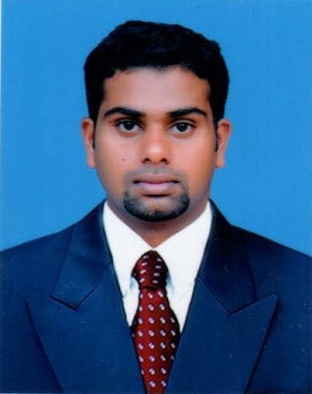 Fazil					                                                                                                                                                                                                                                         E-mail: fazil-393505@2freemail.com OBJECTIVE                              	Intend to build a career with leading corporate of hi-tech environment with committed & dedicated people, which will help me to explore myself fully and realize my potential. Willing to work as a key player in challenging & creative environment where my skills would be put to maximum utility.Professional Experience:Worked as a Salesman (Kampala – Uganda) from June 2009 to October 2010Worked as a Storekeeper and part of Administration in (Kampala-Uganda) from October 2010 to April 2013Worked as a Cashier in Peter England Showroom (Nagercoil- India).from October 2013 to 2015 MarchWorked as a Sales cum Store Keeper from 2017 November to till dateRolls and Responsibilities:Store Keeper:Responsible for maintaining a record of all receipts of various items ordered and also of items  delivered from the store.Organising the store and items in such a way that they are protected from  damage due to dust, water, explosions,theft etc.Performed general office and administrative responsibilities.Maintain an effective working relationship with all staff.Keeping a knowledge to work out the requirements of items  from time to time and ensure that the purchase debt.Places the order in time so that no stock out position is faced.Coordinator between the production and accounts departments in respect of store items.Taking a review of non-moving and slow-moving items and take steps to dispose of these items.Approving the bill from the suppliers and approves for payment from the accounts departmentSafe guarding all inventories at inwards and outwards.Keeping proper records with accountability.Maintain a record for all the transactions.Have a Knowledge of the stocks available in the store.Cashier:The first duty of cashier is to greet the customers entering into organization,Handling all the cash transaction of an organization,Receive payment by cash, cheques, credit card etc,Checking daily cash accounts,Guiding and solving queries of customer,Providing training and assistance to new joined cashier,Maintaining monthly, weekly and daily report of transactions.Academic Record:Course Title		           : S.S.L.CYear of Completion	: March 2006.Institution	                       : S L B Govt Higher Sec School, Nagercoil, TamilnaduBoard	                                  : Tamil Nadu State Board, Tamil Nadu, India.Skills:Good Computer SkillsStrong in MS officeGood Communication SkillsBook Keeping and ReportingAbility to understand the tasks/project relevantAbility to work under pressure Honest and TruthPersonal Profile:Date of Birth			: 14th Aug 1989.Nationality 			           : IndianVisa Status                                     : Visit, TransferableLanguages Known		          : English &Tamil  I declare that the above given details are correct and best of my knowledge.Yours Faithfully,Fazil.